คู่มือการปฏิบัติงาน
เรื่อง................................................................................(ชื่อผู้เขียน)คณะ.......................
มหาวิทยาลัย.............................สารบัญหน้าบทที่ 1 บทนำ	ความเป็นมาและความสำคัญ
	วัตถุประสงค์	ประโยชน์ที่คาดว่าจะได้รับ	ขอบเขตของคู่มือ	คำจำกัดความเบื้องต้นบทที่ 2 โครงสร้างละหน้าที่ความรับผิดชอบ	โครงสร้างการบริหารจัดการ
	บทบาทหน้าที่ความรับผิดชอบบทที่ 3 หลักเกณฑ์วิธีการปฏิบัติงาน
	หลักเกณฑ์วิธีการปฏิบัติงาน
          ข้อควรระวังในการปฏิบัติงาน
บทที่ 4 เทคนิคการปฏิบัติงาน	กิจกรรม/แผนการปฏิบัติงาน
	เทคนิคการปฏิบัติงาน
	การติดตามประเมินผลการปฏิบัติงานบทที่ 5 สรุปและข้อเสนอแนะ 	ปัญหา/อุปสรรค์
	แนวทางการแก้ไขปัญหา/อุปสรรค์
	ข้อเสนอแนะเพื่อการพัฒนาบรรณานุกรมภาคผนวกประวัติผู้เขียนบทที่ 1 
บทนำ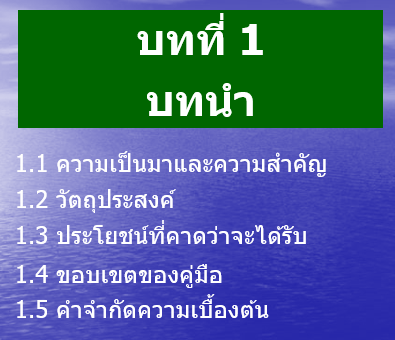 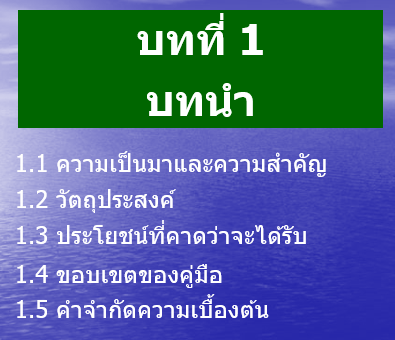 	ความเป็นมาและความสำคัญ............. ............................................................................................................................................................................................................................................................................................................................................................................................................. ............................................................................................................................................. ............................................................................................................................................. ............................................................................................................................................. ............................................................................................................................................. ............................................................................................................................................. ............................................................................................................................................. ............................................................................................................................................. ......................................................................................................................................................... ......................................................................................................................................................................................................................................................................................................................... ..................................................................................... ............................................................................................................................................. ............................................................................................................................................. ............................................................................................................................................. ............................................................................................................................................. ............................................................................................................................................. ............................................................................................................................................. จากความเป็นมาและความสำคัญดังกล่าว ผู้เขียนจึงมีความสนในเขียนคู่มือการปฏิบัติงาน เรื่อง ..................................................................................................(ระบุ)วัตถุประสงค์เพื่อให้..................................................................................................เพื่อให้..................................................................................................ประโยชน์ที่คาดว่าจะได้รับ                          1).............................................................................(ลบเพื่อให้ทิ้งได้ประโยชน์)                    2).............................................................................. (ลบเพื่อให้ทิ้งได้ประโยชน์)ขอบเขตของคู่มือ........... ............................................................................................................................................................................................................................................................................................................................................................................................................... ............................................................................................................................................. .............................................................................................................................................คำจำกัดความเบื้องต้น
	XXX หมายถึง ................................................................................................................
....................................................................................................	YYY หมายถึง ................................................................................................................
....................................................................................................
	ZZZ หมายถึง ................................................................................................................
....................................................................................................บทที่ 2 
โครงสร้างละหน้าที่ความรับผิดชอบโครงสร้างการบริหารจัดการ
                  .............................. ..................................................................................................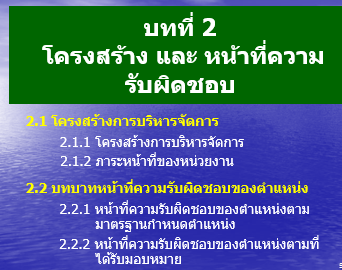 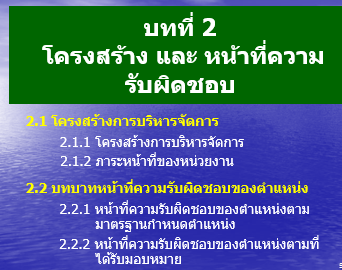 .......................................................................................................................................................................................................................................................................................... ............................................................................................................................................. .............................................................................................................................................โครงสร้างองค์กร (Organization chart)          .............................................................................................................................................            
           .............................................................................................................................................โครงสร้างการบริหาร (Administration chart)
............................................................................................................................................. .............................................................................................................................................โครงสร้างการปฏิบัติงาน(Activity chart)
............................................................................................................................................. .............................................................................................................................................ภาระหน้าที่ของหน่วยงาน(ไม่ใช่ของคน)
                  ................................................................................................................................
................................................................................................................................................................................................................................................................................................................................................................................................................................................................................................................................................................................................................
....................................................................................................................................................บทบาทหน้าที่ความรับผิดชอบของตำแหน่ง1) หน้าที่ความรับผิดชอบของตำแหน่งตามมาตรฐานกำหนดตำแหน่ง	ตามมาตรฐานกำหนดตำแหน่งสายงานวิเคราะห์นโยบายและแผน ที่กำหนดโดย ก.พ.อ. เมื่อวันที่  21  กันยายน  2553  ระบุบทบาทหน้าที่ความรับผิดชอบของสายงานวิเคราะห์นโยบายและแผน ระดับปฏิบัติการ ดังนี้2) หน้าที่ความรับผิดชอบของตำแหน่งตามที่ได้รับมอบหมาย	บทบาทหน้าที่ความรับผิดชอบของนาย/นาง/นางสาว................................... (ระบุ) ตำแหน่งนักวิเคราะห์นโยบายและแผน(ระบุ)  ระดับ ปฏิบัติการ(ระบุ) ตามที่ได้รับมอบหมาย มีดังนี้ 	1)………………………………………………………………	2)………………………………………………………………	3)………………………………………………………………	4)……………………………………………………………..	5)……………………………………………………………..
                                                       ฯลฯ               จากภาระหน้าที่ที่ได้รับมอบหมายดังกล่าวข้างต้น ผู้เขียนได้เลือกเอา......................(Job ใด Job หนึ่ง) มาเขียนคู่มือการปฏิบัติงาน โดยมี Flow Chart ดังนี้....
.................................................................................................................................................... ....................................................................................................................................................บทที่ 3 
หลักเกณฑ์วิธีการปฏิบัติงาน
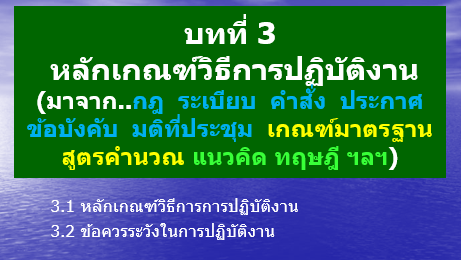 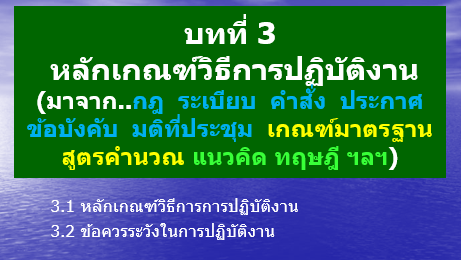 หลักเกณฑ์วิธีการปฏิบัติงาน
               .............................. ............................................................................................................................................................................................................................................................................................................................................................................................ ............................................................................................................................................. .............................................................................................................................................
ข้อควรระวังในการปฏิบัติงาน
           .......................................................................................................................................................................................................................................................................................................................................................................................................................... ............................................................................................................................................. .............................................................................................................................................บทที่ 4 
เทคนิคการปฏิบัติงาน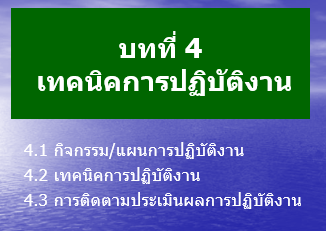 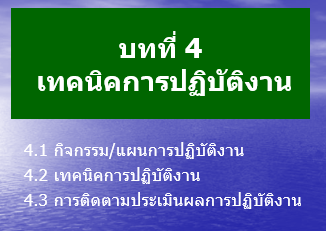 กิจกรรม/แผนการปฏิบัติงาน
           ................................................................................................................................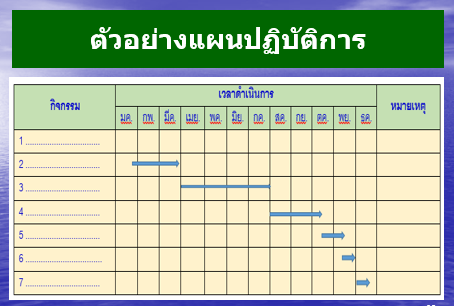 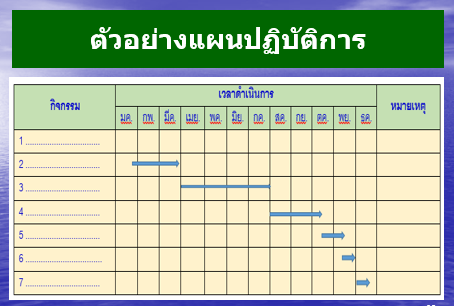 .......................................................................................................................................................................................................................................................................................... ............................................................................................................................................. .......................................................................................................................................................................................................................................................................................... .............................................................................................................................................เทคนิคการปฏิบัติงาน
           .......................................................................................................................................................................... ................................................................................................................................................................................................................................................ ............................................................................................................................................. .......................................................................................................................................................................................................................................................................................... .............................................................................................................................................การติดตามประเมินผลการปฏิบัติงาน           ......................... ................................................................................................................................................................................................................................................................................................................................................................................................. ............................................................................................................................................. .............................................................................................................................................บทที่ 5 
สรุปและข้อเสนอแนะ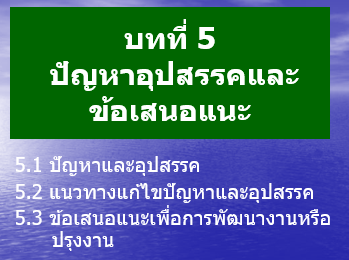 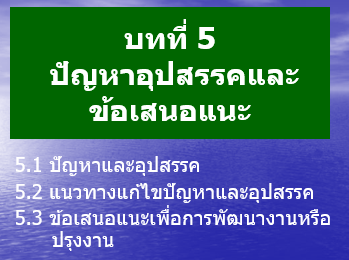              ...................... ................................................................................................................................................................................................................................................................................................................................................................................................................................................................................................................................................ปัญหา/อุปสรรค
.            ............................ ............................................................................................................................................................................................................................................................................................................................................................................................. ............................................................................................................................................. .............................................................................................................................................
แนวทางการแก้ไขปัญหา/อุปสรรค์
.            ......................................................................................................................................................................................................................................................................................................................................................................................................................... ............................................................................................................................................. .............................................................................................................................................ข้อเสนอแนะเพื่อการพัฒนา
.            ...................... ................................................................................................................................................................................................................................................................................................................................................................................................... ............................................................................................................................................. .............................................................................................................................................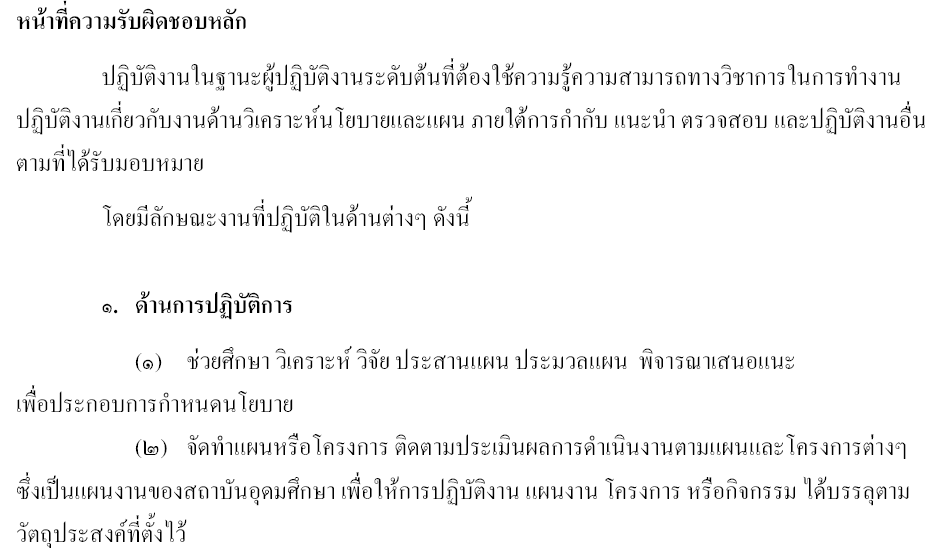 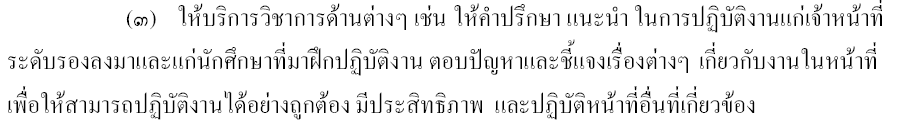 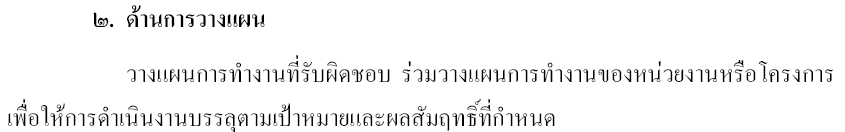 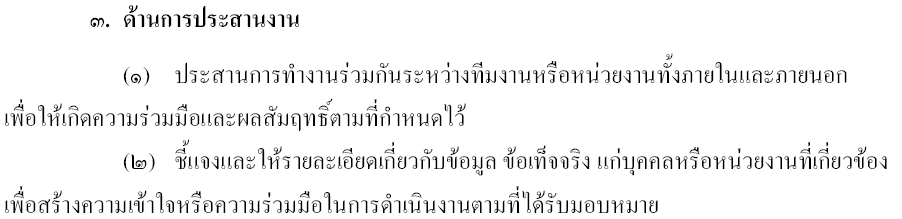 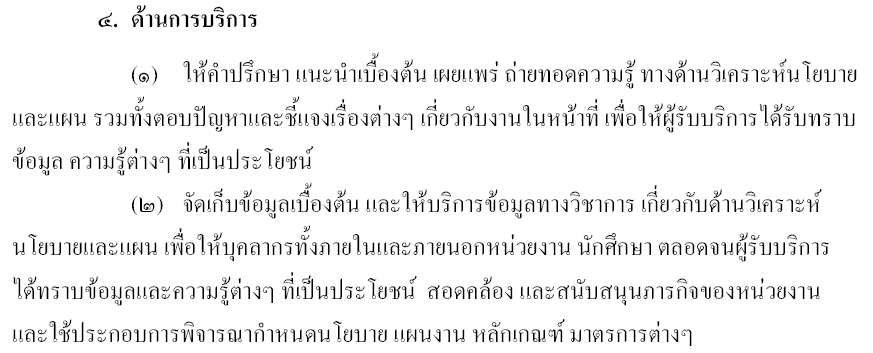 